ПЛАН -  КОНСПЕКТ УРОКА ТРУДОВОГО ОБУЧЕНИЯкласс «__»  число «__» месяц «_____________» год 200_Тема урока:   Вводное занятие. ТБ в учебных мастерских. Оборудование рабочего места(верстака).Цель: раскрыть содержание и задачи раздела "Технология обработки конструкционных материалов и элементы машиноведения", научить правильно организовать труд и оборудовать рабочее место для обработки древесины, ознакомить с техникой безопасности труда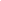 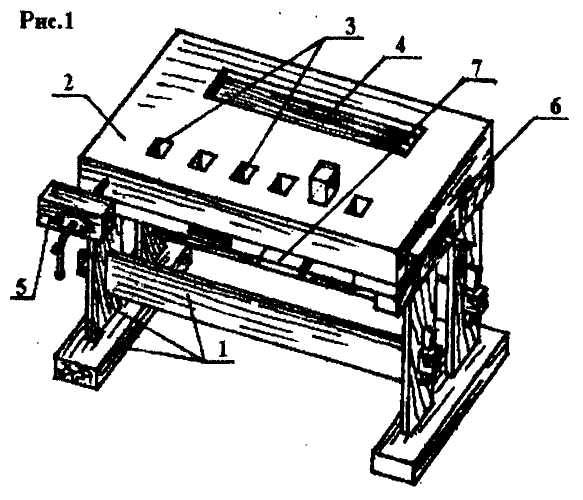 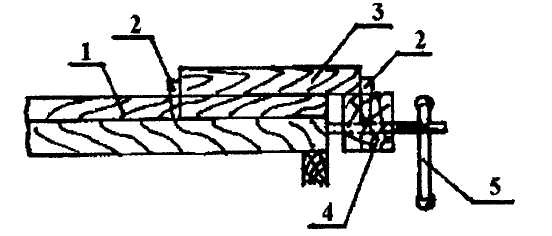 